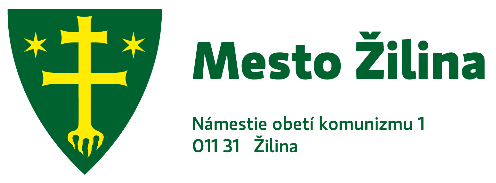   Žilina 06.05.2020                     143507/2021 - OsikaVecOznámenie o výsledku vyhodnotenia ponúk, v nadlimitnej zákazke predmet zákazky : 17689 – WYP, Vestník č. 82/2021 - 07.04.2021, Asfaltovacie práce – oprava miestnych komunikácií, chodníkov a ihrísk	Verejný obstarávateľ Mesto Žilina, Vám týmto oznamuje v zmysle § 55 Zákona č. 343/2015 Z. z. o verejnom obstarávaní v znení neskorších predpisov, že ako uchádzač ste v predmetnom verejnom obstarávaní uspel v kritériu hodnotenia ponúk a bude s Vami uzatvorený zmluvný vzťah.  Poradie úspešnosti ponúk a identifikácia úspešného uchádzača : Poučenie : V zmysle § 170 ods. 3 písm. f)  uchádzač môže podať námietky proti vyhodnoteniu ponúk do 10 dní odo dňa prevzatia oznámenia o výsledku vyhodnotenia ponúk.S pozdravom									Mgr. Peter Fiabáne							        	                     primátorUchádzačNajnižšia cena s DPH (Vyjadrená v m2 ako pomer kvantity k stanovenej cene)1.Strabag s.r.o.
Mlynské Nivy 61/A, 825 18 Bratislava28 477,94  m22.EUROVIA SK, a.s.
Osloboditeľov 66,
Košice 040 1727 800,00  m23.VHS-Asfalty, s.r.o.
Priemyselná 6, 821 09 Bratislava - mestská časť Ružinov27 733,28 m24.Swietelsky-Slovakia spol. s r.o.
Mokráň záhon 4, 821 04 Bratislava23 169,32 m25.Skanska SK a.s.
Krajná 29, 821 04 Bratislava21 720,00 m26.Doprastav, a.s.
Drieňová 27, 826 56 Bratislava20 116,89 m27.Metrostav DS a.s.
Košická 17180/49,
Bratislava - mestská časť Ružinov 821 0819 702,12 m2